2825_04 June, 2008                                                                            Nuclear & atomic density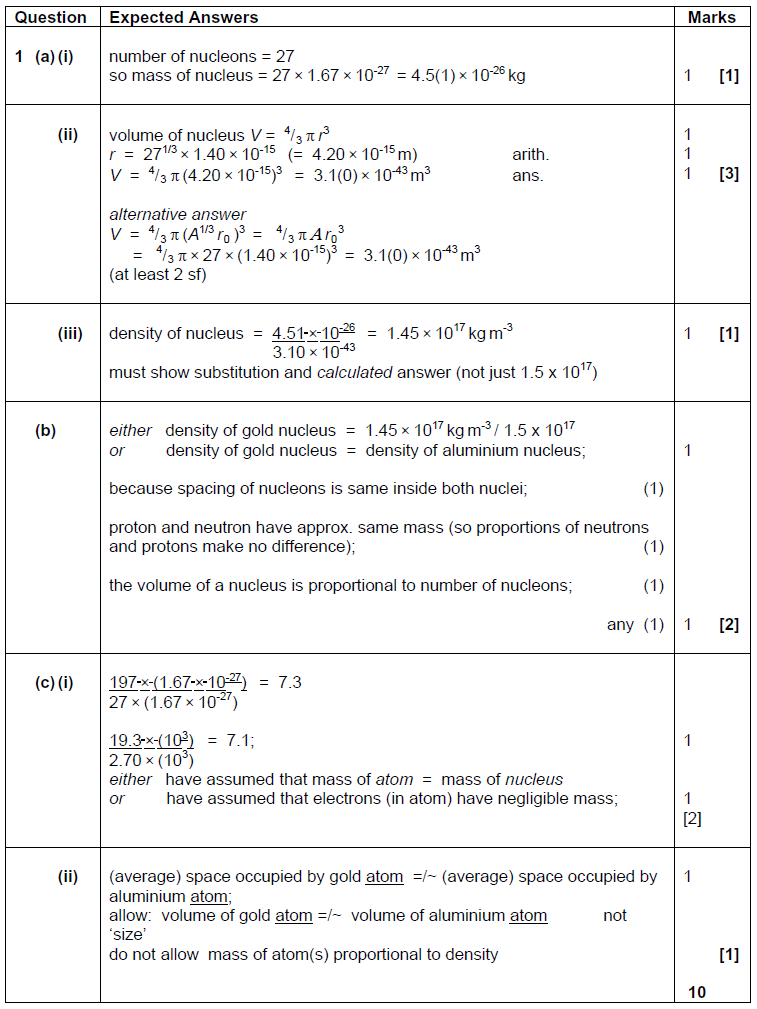 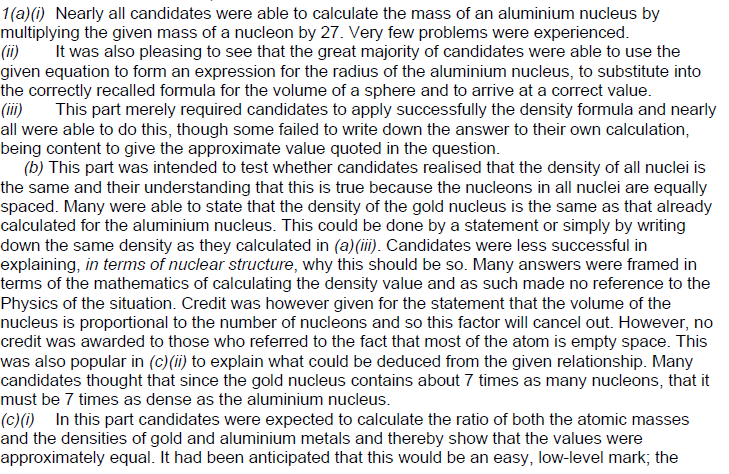 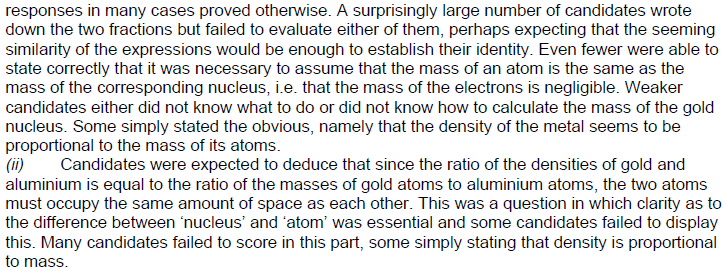 